                                                                                             Obec Trnovec nad Váhom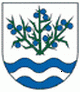 Materiál č. 4 na 26. zasadnutie Obecného zastupiteľstva v Trnovci nad Váhom dňa 10.07.2017K bodu programu 5:„ Zámer obce Trnovec nad Váhom ako prípad hodný osobitného zreteľa v súlade s § 9a ods. 9 písm. c) zákona č. 138/1991 Zb. o majetku obcí v znení neskorších predpisov - ,,Cesta I/75 Šaľa- obchvat“- schválenie prenájmu nehnuteľností v k. ú. Trnovec nad Váhom“1. Dôvodová správaPredkladá: Ing. Július Rábek, starosta obceDôvodová správa k materiálu č. 4 na 26. zasadnutie OZ v Trnovci nad Váhom Po preštudovaní si listu prijatého zo strany Slovenskej správy ciest vo veci prenájmu nehnuteľností pripravovaného obchvatu sa obec rozhodla pripraviť zámer prenájmu majetku obce z dôvodu hodného osobitného zreteľa, ktorý bol predložený na rokovanie obecnému zastupiteľstvu. Konkrétne sa jednalo o prenájom majetku obce v zmysle návrhu nájomnej zmluvy č. 1082/6153/NZ-2017, ktorej predmetom je prenájom časti pozemkov oddelených z nehnuteľností nachádzajúcich sa v k. ú. Trnovec nad Váhom, v spolu-/vlastníctve obce Trnovec nad Váhom, zapísané na Okresnom úrade Šaľa, katastrálnom odbore: LV 1416, KN E, parc. č. 1550/100, druh pozemku: ostatná plocha o výmere 13543 m2, spoluvl. podiel 1/1; LV 1416, KN E, parc. č. 1560/19, druh pozemku: ostatná plocha o výmere 2152 m2, spoluvl. podiel 1/1; LV 1416, KN E, parc. č. 1560/22, druh pozemku: orná pôda o výmere 5736 m2, spoluvl. podiel 1/1; LV 1416, KN E, parc. č. 1575/1, druh pozemku: ostatná plocha o výmere 5907 m2, spoluvl. podiel 1/1; LV 1416, KN E, parc. č. 1576/100, druh pozemku: ostatná plocha o výmere 472 m2, spoluvl. podiel 1/1; LV 1416, KN E, parc. č. 1725/1, druh pozemku: ostatná plocha o výmere 530 m2, spoluvl. podiel 1/1; LV 1981, KN E, parc. č. 1560/18, druh pozemku: orná pôda o výmere 8862 m2, spoluvl. podiel 1/6, pričom rozsah nájmu na predmetných pozemkoch je určený geometrickým plánom č. 36315583-037-2012, ktorý vyhotovil Ing. Branislav Novák dňa 23.4.2013. Na predchádzajúcom 25. zasadnutí Obecného zastupiteľstva v Trnovci nad Váhom bol uznesením č. 235/2017 zo dňa 19.06.2017 schválený zámer obec Trnovec nad Váhom na prenájom týchto nehnuteľností v zmysle zákona SNR č. 138/1991 Zb. o majetku obcí v znení neskorších predpisov ako prípad hodný osobitného zreteľa podľa § 9a ods. 9 písm. c/ tohto zákona spočívajúci vo výstavbe verejnoprospešnej líniovej stavby „Cesta I/75 Šaľa – obchvat“.Záber do jedného roka (predmet prenájmu):, Ďalej spoločne aj ako ,,predmet nájmu“:Číslo a názov objektu629-00           prípojka NN pre osvetlenie križovatky v km 0.200609-00           preložka 22 kV VN I. č. 205 v km 9,976512-00           úprava tlakovej kanalizácie Trnovec nad Váhom v km 10,280523-00           úprava ZP Hájske-Sládečkovce v k.ú. Trnovec nad Váhom v km 9,04-10,66608-00            preložka 22 kV VN I. č. 220 v km 9,700513-00            úprava potrubí Dusla v km 9,650V zmysle § 9a ods. 9 písm. c)  zákona č. 138/1991 Zb. o majetku obcí v znení neskorších predpisov bol zámer prenájmu majetku obce zverejnený na úradnej tabuli a webovej stránke obce dňa 21. júna 2017,  t. j. 15 – dňová lehota v zmysle zákona bola dodržaná.Po splnení všetkých podmienok v zmysle zákona o majetku obcí by malo následne dôjsť k schváleniu prenájmu predmetného majetku obce a nájomnej zmluvy z dôvodu hodného osobitného zreteľa, ktorým je skutočnosť, že ide o verejný záujem, t. j. jedná sa o líniovú stavbu – cestu z dôvodu výstavby ktorej možno podľa § 17 a cestného zákona vlastnícke právo k nehnuteľnostiam  vo verejnom záujme za náhradu vyvlastniť. Na uvedenú líniovú stavbu bolo vydané rozhodnutie o umiestnení stavby ( územné rozhodnutie ) , ktoré je právoplatné a bolo vydané v súlade s príslušnou územnou dokumentáciou . Účelom stavby je vybudovanie novej trasy cesty I/75 mimo zastavaného územia  obchvatom Šale s obchvatmi priľahlých obcí, čím sa dosiahne odklonenie tranzitnej dopravy z miest a obcí, zlepšenie životného prostredia občanov mesta Šaľa a dotknutých obcí a zvýšenie bezpečnosti dopravy. Nájomcom bude Slovenská správa ciest, Miletičova 19, 826 19 Bratislava za cenu prenájmu spolu 1576,78 eur za rok, s určitou dobou nájmu. V zmysle § 9a ods. 9 písm. c) zákona SNR č. 138/1991 Zb. o majetku obcí, v znení neskorších predpisov, na prijatie uznesenia je potrebná 3/5 väčšina hlasov všetkých poslancov.LVparc. č.diel v GP č.Výmera dielu v m2Spoluvl. podielnájom v eur/m2/roknáhrada v eur/rok za zábernáhrada v eur/rok za záber a podielobjekt č.14161550/100413981/11,415563,17563,17629-0014161560/194371/11,41552,3652,355609-0014161560/195291/11,41541,0441,035609-0014161560/193061/11,4158,498,49512-0014161560/193191/11,41512,7412,735512-0014161560/193391/11,41512,7412,735523-0014161560/196181/11,41511,3211,32523-0014161560/1966211/11,41529,7229,715608-0014161560/1967481/11,41567,9267,92608-0014161560/2229791/11,415111,79111,785512-0014161560/223241/11,4155,665,66523-0014161560/2260141/11,41519,8119,81523-0014161575/1541371/11,415193,86193,855513-00   14161576/100401241/11,415175,46175,46629-0014161725/1431391/11,415196,69196,685608-0019811560/18263141/61,415444,3174,0517512-00